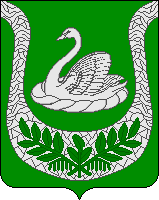 Совет  депутатовмуниципального  образования«Фалилеевское сельское поселение»муниципального образования«Кингисеппский муниципальный район»Ленинградской области(третий созыв)РЕШЕНИЕОт 25.08.2015года  №68О внесении изменений в Решение Совета депутатовМО «Фалилеевское сельское поселение» муниципального образования «Кингисеппский муниципальный район»Ленинградской области от 18.12.2014 года №38 «О бюджетемуниципального образования «Фалилеевское сельское поселение» на 2015 год»В соответствии с Бюджетным кодексом Российской Федерации и Уставом муниципального образования «Фалилеевское сельское поселение» Ленинградской области, Совет депутатов муниципального образования «Фалилеевскоесельское поселение» Ленинградской области РЕШИЛ:1. Внести  в решение Совета депутатов МО «Фалилеевскоесельское поселение» муниципального образования «Кингисеппскиймуниципальный район» Ленинградской области от 18.12.2014 года № 38 «О  бюджете муниципального образования «Фалилеевскоесельское поселение» на 2015 год»следующие изменения:1.1. в пункте 1:а) цифры «11 834,2» заменить цифрами «11 849,7»;б) цифры «12 016,1» заменить цифрами «12 031,6».1.2. Приложение № 1 «Прогнозируемые поступления доходов в бюджет МО «Фалилеевское сельское поселение» на 2015 год» изложить в новой редакции:Приложение № 1к решению Совета депутатов МО «Флилеевское сельское поселение»  от 18.12.2014 года № 38(в редакции решения Советадепутатов МО «Фалилеевское сельское поселение» от 25.08.2015г. №68)1.3.Приложение № 2 «Безвозмездные поступления в 2015 году» изложить в новой редакции:« Приложение № 2к решению Совета депутатов МО «Фалилеевское сельское поселение»  от 18.12.2014 года № 38(в редакции решения Советадепутатов МО «Фалилеевскоесельское поселение» от 25.08.2015г. №68)1.4.  Дополнить приложением № 5.4. «Изменение в распределение бюджетных ассигнований по разделам и подразделам классификации расходов бюджета МО «Фалилеевское сельское поселение» на 2015 год» следующего содержания:« Приложение № 5.4.к решению Совета депутатов МО «Фалилеевское сельское поселение» от 18.12.2014 года № 38(в редакции решения Советадепутатов МО «Фалилеевскоесельское поселение» от 25.08.2015г. №68)ИЗМЕНЕНИЕ РАСПРЕДЕЛЕНИЯ
 бюджетных ассигнований по разделам и подразделам классификации расходов бюджета МО «Фалилеевское сельское поселение»
на 2015 год, предусмотренных приложением 5 к решению Совета депутатов МО «Фалилеевское сельское поселение» «О бюджете муниципального образования «Фалилеевское сельского поселения» на 2015 год»1.5. Дополнить приложением 6.4. «Изменение ведомственной структуры расходов бюджета МО «Фалилеевское сельское поселение» на 2015 год» следующего содержания:« Приложение № 6.4.к решению Совета депутатов МО «Фалилеевское сельское поселение» от 18.12.2014 года № 38(в редакции решения Советадепутатов МО «Фалилеевскоесельское поселение» от 25.08.2015г. №68)ИЗМЕНЕНИЕ Ведомственной структуры расходов бюджета муниципального образования
«Фалилеевское сельское поселение» на 2015 год, предусмотренных приложением 6 к решению Совета депутатов МО «Фалилеевское сельское поселение» «О бюджете муниципального образования «Фалилеевское сельское поселение» на 2015 год»Глава муниципального образования «Фалилеевское сельское поселение»                                        И.Б.Лыткин	ПРОГНОЗИРУЕМЫЕпоступления доходов в бюджет МО "Фалилеевское сельское поселение"   на 2015 годКод бюджетной классификацииИсточники доходовСумма (тыс.руб.)1231 00 00000 00 0000 000НАЛОГОВЫЕ И НЕНАЛОГОВЫЕ ДОХОДЫ6 090,91 01 00000 00 0000 000НАЛОГИ НА ПРИБЫЛЬ, ДОХОДЫ560,41 01 02000 01 0000 110Налог на доходы физических лиц560,41 03 00000 00 0000 000НАЛОГИ НА ТОВАРЫ (РАБОТЫ, УСЛУГИ), РЕАЛИЗУЕМЫЕ НА ТЕРРИТОРИИ РОССИЙСКОЙ ФЕДЕРАЦИИ1 096,21 03 02000 01 0000 110Акцизы по подакцизным товарам (продукции), производимым на территории Российской Федерации1 096,21 06 00000 00 0000 000НАЛОГИ НА ИМУЩЕСТВО2 598,21 06 01000 00 0000 110Налог на имущество физических лиц36,11 06 04000 02 0000 110Транспортный налог351,11 06 06000 00 0000 110Земельный налог2 211,01 08 00000 00 0000 000ГОСУДАРСТВЕННАЯ ПОШЛИНА31,31 08 04000 01 0000 110Государственная пошлина за совершение нотариальных действий (за исключением действий, совершаемых консульскими учреждениями Российской Федерации)31,31 11 00000 00 0000 000ДОХОДЫ ОТ ИСПОЛЬЗОВАНИЯ ИМУЩЕСТВА, НАХОДЯЩЕГОСЯ В ГОСУДАРСТВЕННОЙ И МУНИЦИПАЛЬНОЙ СОБСТВЕННОСТИ942,61 11 05000 00 0000 120 Доходы, получаемые в виде арендной либо иной платы за передачу в возмездное пользование государственного и муниципального имущества (за исключением имущества бюджетных и автономных учреждений, а также имущества государственных и муниципальных унитарных предприятий, в том числе казенных)798,51 11 09000 00 0000 120 Прочие доходы от использования имущества и прав, находящихся в государственной и муниципальной собственности (за исключением имущества бюджетных и автономных учреждений, а также имущества государственных и муниципальных унитарных предприятий, в том числе казенных)144,11 13 00000 00 0000 000 ДОХОДЫ ОТ ОКАЗАНИЯ ПЛАТНЫХ УСЛУГ (РАБОТ) И КОМПЕНСАЦИИ ЗАТРАТ ГОСУДАРСТВА163,81 13 01000 00 0000 130Доходы от оказания платных услуг (работ)163,81 14 00000 00 0000 000ДОХОДЫ ОТ ПРОДАЖИ МАТЕРИАЛЬНЫХ И НЕМАТЕРИАЛЬНЫХ АКТИВОВ584,61 14 02000 00 0000 410Доходы от реализации имущества, находящегося в государственной и муниципальной собственности (за исключением движимого имущества бюджетных и автономных учреждений, а также имущества государственных и муниципальных унитарных предприятий, в том числе казенных)584,61 17 00000 00 0000 000ПРОЧИЕ НЕНАЛОГОВЫЕ ДОХОДЫ113,81 17 05000 00 0000 180Прочие неналоговые доходы113,82 00 00000 00 0000 000БЕЗВОЗМЕЗДНЫЕ ПОСТУПЛЕНИЯ5 758,8ВСЕГО ДОХОДОВ:11 849,7Безвозмездные поступления Безвозмездные поступления Безвозмездные поступления Безвозмездные поступления в 2015 годув 2015 годув 2015 годув 2015 годуКод  классификацииИсточники  доходовСумма (тыс. руб.)1232 00 00000 00 0000 000БЕЗВОЗМЕЗДНЫЕ ПОСТУПЛЕНИЯ5 758,82 02 00000 00 0000 000БЕЗВОЗМЕЗДНЫЕ ПОСТУПЛЕНИЯ ОТ ДРУГИХ БЮДЖЕТОВ БЮДЖЕТНОЙ СИСТЕМЫ РОССИЙСКОЙ ФЕДЕРАЦИИ5 758,82 02 01000 00 0000 151Дотации бюджетам субъектов Российской Федерации и муниципальных образований2 984,52 02 01001 00 0000 151Дотации бюджетам сельских поселений на выравнивание бюджетной обеспеченности2 984,52 02 02216 00 0000 151Субсидии бюджетам поселений на осуществление дорожной деятельности в отношении автомобильных дорог общего пользования, а также капитального ремонта и ремонта дворовых территорий многоквартирных домов, проездов к дворовым территориям многоквартирных домов населенных пунктов1 049,02 02 02000 00 0000 151Субсидии бюджетам бюджетной системы Российской Федерации (межбюджетные субсидии)641,92 02 02999 00 0000 151Субсидия бюджетам поселений на реализацию проектов местных инициатив граждан в рамках подпрограммы «Создание условий для эффективного выполнения ОМСУ своих полномочий» госпрограммы «Устойчивое общественное развитие в ЛО» 641,92 02 03000 00 0000 151Субвенции бюджетам субъектов Российской Федерации и муниципальных образований519,92 02 03015 00 0000 151Субвенции бюджетам сельских поселений на осуществление первичного воинского учета на территориях, где отсутствуют военные комиссариаты91,22 02 03024 00 0000 151Субвенции бюджетам сельских поселений на реализацию полномочий Российской Федерации по осуществлению социальных выплат безработным гражданам428,72 02 04000 00 0000 151Иные межбюджетные трансферты563,52 02 04999 00 0000 151Иные межбюджетные трансферты на решение отдельных вопросов местного значения в рамках областного закона от 10.07.2014 года № 48-оз «Об отдельных вопросах местного значения сельских поселений Ленинградской области»318,52 02 04999 00 0000 151Иные межбюджетные трансферты, передаваемые бюджету поселения на развитие общественной инфраструктуры муниципального значения Ленинградской области245,0 (тыс. руб.)НаименованиеКод бюджетной классификацииКод бюджетной классификацииКод бюджетной классификацииКод бюджетной классификацииКод бюджетной классификацииСумма (тыс. руб.)НаименованиеГРБСРзПРЦСРВРСумма (тыс. руб.)1234567Администрация МО "Фалилеевское сельское поселение"91215,5НАЦИОНАЛЬНАЯ ОБОРОНА0200-10,3Мобилизационная и вневойсковая подготовка0203-10,3Непрограммные расходы органов местного самоуправления020387 0 0000-10,3Непрограммные расходы 020387 9 0000-10,3Осуществление первичного воинского учета 
на территориях, где отсутствуют военные комиссариаты020387 9 5118-10,3Фонд оплаты труда муниципальных органов и взносы по обязательному социальному страхованию020387 9 5118121-8,0Прочая закупка товаров, работ и услуг для обеспечения муниципальных нужд020387 9 5118244-2,3ЖИЛИЩНО-КОММУНАЛЬНОЕ ХОЗЯЙСТВО050014,5Коммунальное хозяйство050214,5Непрограммные расходы органов местного самоуправления050287 0 000014,5Непрограммные расходы 050287 9 000014,5Содержание и ремонт объектов коммунального хозяйства050287 9 801414,5Прочая закупка товаров, работ и услуг для обеспечения муниципальных нужд050287 9 801424414,5КУЛЬТУРА, КИНЕМАТОГРАФИЯ080011,3Культура080111,3Непрограммные расходы органов местного самоуправления080187 0 000011,3Непрограммные расходы 080187 9 000011,3Обеспечение деятельности дома культуры080187 9 802111,3Прочая закупка товаров, работ и услуг для обеспечения муниципальных нужд080187 9 802124411,3